Name of journal: World Journal of GastroenterologyManuscript NO.: 35399Manuscript Type: ORIGINAL ARTICLERetrospective StudySurvival analysis based on human epidermal growth factor 2 status in stage II-III gastric cancerCho JH et al. HER2 status and prognosis in stage II-III gastric cancerJang Ho Cho, Jae Yun Lim, Jae Yong ChoJang Ho Cho, Jae Yun Lim, Jae Yong Cho, Division of Medical Oncology, Department of Internal Medicine, Gangnam Severance Hospital, Yonsei University College of Medicine, Seoul 135-720, South KoreaORCID number: Jang Ho Cho (0000-0002-3429-4321); Jae Yun Lim (0000-0002-7321-9068); Jae Yong Cho (0000-0002-0926-1819).Author contributions: Lim JY and Cho JY designed the study; Cho JH collected the data, performed data analysis and wrote the manuscript; Cho JH and Cho JY were involved in result interpretation and approved the final version of this manuscript.Institutional review board statement: The study was approved by the Yonsei University Health System Institutional Review Board (IRB #3-2013-0188).Informed consent statement: All study participants, or their legal guardian, provided informed written consent prior to study enrollment.Conflict-of-interest statement: None.Data sharing statement: No additional data are available.Open-Access: This article is an open-access article which was selected by an in-house editor and fully peer-reviewed by external reviewers. It is distributed in accordance with the Creative Commons Attribution Non Commercial (CC BY-NC 4.0) license, which permits others to distribute, remix, adapt, build upon this work non-commercially, and license their derivative works on different terms, provided the original work is properly cited and the use is non-commercial. See: http://creativecommons.org/licenses/by-nc/4.0/Manuscript source: Unsolicited manuscriptCorrespondence to: Jae Yong Cho, MD, PhD, Department of Medical Oncology, Gangnam Severance Hospital, Yonsei University College of Medicine, Dogok 1-dong, Gangnam-gu, Seoul 135-720, South Korea. chojy@yuhs.acTelephone: +82-2-20194363Fax: +82-2-34633882Received: July 12, 2017Peer-review started: July 13, 2017First decision: August 10, 2017Revised: August 24, 2017Accepted: September 6, 2017 Article in press:Published online:AbstractAIMTo investigate human epidermal growth factor 2 (HER2) overexpression and validate its prognostic effect in stage II-III gastric cancer.METHODSWe reviewed the data of patients who were diagnosed with gastric cancer between March 2008 and October 2013 at the Yonsei University Medical Center. Among these patients, 384 patients who met the inclusion criteria were analyzed retrospectively. RESULTSThirty-two (8.3%) of the 384 stage II-III gastric cancer patients exhibited HER2 overexpression. The median follow-up duration was 26.0 mo. HER2-negative patients had superior recurrence-free survival (RFS) compared to HER2-positive patients (HR = 0.52, 95%CI: 0.30-0.89; P = 0.015). The median overall survival (OS) was significantly prolonged in the HER2-negative group compared with the HER2-positive group (55.0 mo vs 38.0 mo, HR = 0.43, 95%CI: 0.21–0.88, P = 0.021). OS was also prolonged in HER2-negative patients who received adjuvant chemotherapy compared to HER2-positive patients (55.0 vs 38.0 mo, HR = 0.42, 95%CI: 0.18–1.00, P = 0.051). In patients who did not receive adjuvant chemotherapy, the median RFS was prolonged in the HER2-negative group compared to the HER2-positive group (not reached vs 12.0 mo, HR = 0.17, 95%CI: 0.06-0.49, P = 0.001). In a multivariate analysis, HER2 status (HR = 0.421, 95%CI: 0.206–0.861, P = 0.018) and Eastern Cooperative Oncology Group performance status (HR = 2.002, 95%CI: 1.530–2.618, P < 0.001) were independent predictors of OS.CONCLUSIONOur findings showed that HER2-positive patients had inferior OS and RFS. Stage II-III HER2-positive patients might be potential candidates for targeted therapies involving trastuzumab.Key words: Human epidermal growth factor 2; Trastuzumab; Gastric neoplasm© The Author(s) 2017. Published by Baishideng Publishing Group Inc. All rights reserved.Core tip: Our study aimed to investigate human epidermal growth factor 2 (HER2) overexpression and validate its prognostic effect in stage II-III gastric cancer. Clinical data from 384 patients were analyzed. HER2-positive patients had inferior overall survival and recurrence-free survival. Stage II-III HER2-positive patients might be potential candidates for targeted therapies involving trastuzumab.Cho JH, Lim JY, Cho JY. Survival analysis based on human epidermal growth factor 2 status in stage II-III gastric cancer. World J Gastroenterol 2017; In pressINTRODUCTIONGastric cancer is the fifth most common type of cancer, and half of all cases worldwide occur in East Asia[1]. In addition, gastric cancer is the third leading cause of cancer-related deaths worldwide[1,2]. In South Korea, gastric cancer is the second most commonly diagnosed cancer after thyroid cancer, and remains the third-leading cause of cancer-related mortality after lung cancer and hepatocellular carcinoma. More than 30000 patients are diagnosed annually in South Korea, and more than 10000 patients die annually[3]. Curative resection is the gold standard of treatment, and systemic chemotherapy prolongs the survival of patients with recurrent or metastatic gastric cancer[4]. However, the 5-year survival rates for advanced or metastatic gastric cancer are only approximately 5%-20%, with a median overall survival duration of < 1 year. Classically, only cytotoxic agents have been administered for malignant cancer. Recently, however, molecular pathologic research has been widely conducted, and molecular targeted agents have been applied for cancer treatment, leading to personalized treatment. The identification of biomarkers predictive of prognosis and drug responses is an important issue. One well-established target is human epidermal growth factor receptor 2 (HER2, ERBB2), one of a family of receptors associated with tumor cell proliferation, apoptosis, adhesion, migration, and differentiation. Increasing evidence suggests that HER2 is an important biomarker and key driver of tumorigenesis in gastric cancer, with studies reporting amplification or overexpression in 7%-34% of tumors[5-7]. Despite conflicting results[8,9], some studies have suggested that HER2 positivity is associated with poor outcomes and an aggressive profile in gastric cancer.Trastuzumab (Herceptin), a monoclonal antibody that targets HER2, induces antibody-dependent cellular cytotoxicity, inhibits HER2-mediated signaling, and prevents cleavage of the extracellular domain of HER2[10]. In HER2-positive breast cancers, trastuzumab has yielded survival advantages in patients with early and metastatic disease and is now the standard of care. In patients with metastatic breast cancer, high levels of HER2 protein expression and amplification indicate better outcomes with trastuzumab[11-14].The antitumor activity of trastuzumab, as observed in human gastric cancer xenograft models, warrants the consideration of its use in clinical treatment regimens for gastric cancer patients in combination with various chemotherapeutic agents[15]. In 2010, the Trastuzumab for Gastric Cancer (ToGA) trial, an international phase 3, open-label, randomized controlled trial, demonstrated a significant survival benefit of trastuzumab plus chemotherapy in patients with advanced gastric or gastro-esophageal junction (GEJ) cancer whose tumors were found to overexpress the HER2 protein via immunohistochemistry or gene via fluorescence in-situ hybridization (FISH). This trial revealed significant increases in overall survival (OS, 13.8 vs 11.1 mo), progression-free survival (PFS, 6.7 mo vs 5.5 mo), and overall response rates (47% vs 35%). Furthermore, an exploratory analysis identified that patients with strong HER2 protein expression [immunohistochemistry [(IHC) 3(+) or IHC 2(+)/FISH (+)] were more likely to exhibit improved OS with the addition of trastuzumab (16.0 mo vs 11.8 mo)[16]. Subsequently, trastuzumab combined with chemotherapy was established as a standard treatment for HER2-positive gastric cancer patients.Efforts to improve survival among Korean gastric cancer patients begin with an understanding of the clinical practice patterns actually used in Korean hospitals. This study aimed to investigate the frequency of HER2 overexpression among gastric cancer patients and evaluate the relationship between HER2 overexpression and prognosis.MATERIALS AND METHODSPatient characteristicsWe reviewed the data of 4680 patients who were diagnosed with gastric cancer between March 2008 and October 2013 at the Yonsei University Medical Center in South Korea. Among these patients, the inclusion criteria were as follows: (1) histologically confirmed gastric adenocarcinoma; (2) diagnosis between 2006 and 2013; and (3) HER2 expression status evaluation in a primary gastric tumor. Patients with a second primary tumor within 5 years were excluded. A total of 384 patients met the eligibility criteria. We analyzed the data of patients who were initially diagnosed stage II or III on the pathology report (according to the American Joint Committee on Cancer TNM staging, 7th edition). Approximately 15% of the total patient cohort was expected to be HER2-positive based on the proportions and prognostic power of HER2 status[5-7]. The study was approved by the Yonsei University Health System Institutional Review Board (IRB #3-2013-0188).Clinicopathologic parametersClinicopathologic parameters were collected from outpatient clinical or admission records, including age, sex, Eastern Cooperative Oncology Group (ECOG) performance status, diagnosis date, curative resection date, adjuvant chemotherapy (regimen and duration), recurrence date, last follow-up date, date of death, histologic subtype, TNM stage, HER2 IHC, and HER2 FISH; information regarding patient survival was obtained from the Korean National Statistics Registry Database.Outcome variablesHER2 overexpression and gene amplification were examined with semiquantitative standardized IHC staining using the DAKO-HercepTestTM, silver in situ hybridization, and FISH. HER2 IHC results were classified as 0/1+/2+/3+. HER2 positivity was defined as (1) IHC of 3+ or (2) IHC of 2+ with HER2-FISH amplification. HER2 negativity was defined as (1) IHC of 0/1+ or (2) IHC of 2+ with no HER2-FISH amplification. OS was defined as the duration from gastrectomy to gastric cancer-specific death or the last follow-up. RFS was measured from gastrectomy to recurrence in patients diagnosed with stage II or III gastric cancer.Statistical analysisAll statistical analyses were performed using SPSS version 21.0 (IBM Co., Armonk, NY, United States). For continuous variables, two-tailed Student’s t-tests were used to compare the demographic and clinical characteristics. The chi-square test was used for discrete variables. Survival rates and 95%CI were calculated using the Kaplan–Meier method. The influences of covariates on survival length between the two treatment arms were assessed using the log-rank test. A P < 0.05 was considered significant. Significant variables in the univariate analysis were entered in the multivariate analysis using the Cox proportional hazards model. Tumor response was assessed using the Response Evaluation Criteria in Solid Tumors version 1.1.RESULTSDemographics and baseline disease characteristicsA total of 384 patients with HER2 status data were analyzed in this study. The patients’ baseline characteristics are described in Table 1. The median patient age was 61.7 years (range: 28–90 years), and 238 patients (62.0%) were men. Nearly all patients (99.7%) had an ECOG performance status of 0 or 1. Pathologic differentiation was confirmed as well differentiated, moderately differentiated, or poorly differentiated tubular adenocarcinoma, signet ring cell carcinoma, and other in 10 (2.6%), 98 (25.5%), 207 (53.9%), 60 (15.6%), and 9 cases (2.3%), respectively.HER2 overexpression status was confirmed based on an IHC result of 3+ in 28 patients (7.3%) and based on an IHC of 2+/FISH (+) in 4 patients (1.0%). The HER2 status was confirmed by FISH alone in 5 patients (1.3%).Clinical outcomesAs shown in Table 1, 32 (8.3%) of the 384 gastric adenocarcinoma patients with stage II to III disease exhibited HER2 overexpression. Seventeen (8.8%) stage II patients and 15 (7.8%) stage III patients had HER2 overexpression.A high correlation between HER2 expression and the intestinal histologic type has been confirmed in recent studies[5]. Our study showed a higher rate of HER2 overexpression in the intestinal type than in the diffuse type (17% vs 2.5%, P < 0.001; Table 2). In the ToGA trial, HER2 positivity differed significantly by histological subtype (intestinal 34%, diffuse 6%, and mixed 20%)[16]. Moreover, numerous studies have reported that HER2 expression is more common in GEJ cancers than in gastric cancers. Our study found 20% and 9.5% HER2 expression in GEJ and gastric cancers, respectively (P = 0.008; Table 2). These results are similar to those of the ToGA study, in which HER2 positivity was found in 32% and 18% of GEJ and gastric cancers, respectively[16].The median follow-up duration was 26.0 mo (95%CI: 24.9–27.1 mo). In stage II and III gastric cancer patients, HER2-negative patients had improved RFS compared with HER2-positive patients (HR = 0.52, 95%CI: 0.30-0.89, P = 0.015, Figure 1a). The median OS was significantly prolonged in the HER2-negative group compared with the HER2-positive group (55.0 mo vs 38.0 mo, HR = 0.43, 95%CI: 0.21–0.88, P = 0.021, Figure 1b). We also found that in each stage, HER2-negative patients had a significantly improved OS relative to HER2-positive patients. Stage II HER2-negative patients had improved OS compared to stage II HER2-positive patients, although the difference was not statistically significant (HR = 0.21, 95%CI: 0.05-0.86, P = 0.30, Figure 2a). In stage III, the median OS was not reached in the HER2-negative group, as compared to 26.0 mo (95%CI: 18.6-33.4 mo) in the HER2-positive group (HR = 0.38, 95%CI: 0.16-0.90, P = 0.017, Figure 2b).We also analyzed survival based on HER2 expression stratifying by the administration of adjuvant chemotherapy. OS was prolonged in the HER2-negative group in stage II-III patients who received adjuvant chemotherapy relative to the HER2-positive group (55.0 vs 38.0 mo, HR = 0.42, 95%CI: 0.18-1.00, P = 0.051; Figure 3A and B). In stage II-III patients who did not receive adjuvant chemotherapy, the median RFS was prolonged in the HER2-negative group relative to the HER2-positive group (not reached vs 12.0 mo, HR = 0.17, 95%CI: 0.06-0.49, P = 0.001; Figure 4). A univariate analysis of all patients identified HER2 status and ECOG performance status as prognostic factors associated with survival. After adjusting for covariates in a multivariate analysis, HER2 status (HR = 0.421, 95%CI: 0.206-0.861, P = 0.018) and ECOG performance status (HR = 2.002, 95%CI: 1.530–2.618, P < 0.001) remained independent predictors of OS (Table 3).DISCUSSIONWe showed that HER2-positive patients had worse prognosis compared with HER2-negative patients in stage II and III gastric cancer patients and that HER2 status was independent predictor of OS in multivariate analysis. We also found that only 8.3% of the study patients with stage II and III gastric cancer exhibited HER2 overexpression.There is no standard post-operative adjuvant chemotherapy in stage II-III gastric cancer patients. To the best of our knowledge, there are few studies about targeted therapies in the adjuvant setting. Although many studies have reported on the outcomes of patients with unresectable or metastatic gastric cancer receiving single or combination chemotherapy[4], it is very hard to improve patient outcomes with chemotherapy alone. For some cancers, targeted therapies have been developed, and several targeted agents have been evaluated for gastric cancer[17-19]; however, most did not improve survival relative to standard chemotherapy. In contrast, trastuzumab, a recombinant humanized anti-HER2 monoclonal antibody, has been proven effective in the ToGA trial[16]. This agent is now a standard first-line treatment for HER2-positive metastatic gastric cancer in combination with chemotherapy. In addition, predictive biomarkers of trastuzumab response are known. Recently, ramucirumab yielded impactful results in refractory gastric cancer patients[20,21]; however, predictive markers for this agent have not been validated.This study aimed to investigate prognosis based on HER2 status in stage II-III gastric cancer patients. Our study showed that evaluation of the predictive biomarker HER2 was too infrequent among gastric cancer patients. We reviewed medical records from 4680 patients but only found 834 patients with HER2 status information. In other words, only approximately 18% of patients underwent HER2 status testing. Most stage IV gastric cancer patients were tested, but most stage II and III patients (i.e., those with early or operable gastric cancer) were not tested. Generally, HER2 status is only tested if, following complete resection, gastric cancer recurs. This leads to a significant loss of time. If cancer pathology samples are no longer available, rebiopsy of the recurrent lesion is needed. Therefore, all gastric cancer patients should undergo early HER2 status testing, irrespective of the initial stage.The carcinogenic role of HER2 in gastric cancer has been investigated. Although the results of the studies have been conflicting, many studies demonstrated that HER2 protein overexpression negatively affects survival in gastric cancer patients[5-7]. Our study also showed that HER2 positivity was an independent factor predictive of OS in a multivariate analysis. We observed a 57% reduction in the risk of death in this study in HER2-positive patients.The current study analyzed survival according to HER2 status. In stage II-III disease, regardless of stage, the median OS was significantly better among HER2-negative patients than among HER2-positive patients. The RFS was also improved among HER2-negative patients with stage II-III disease than among corresponding HER2-positive patients. Most patients initially diagnosed with stage II-III disease undergo gastrectomy and are treated with adjuvant chemotherapy to reduce the risk of recurrence. However, the benefit of adjuvant chemotherapy is not convincing. Each patient treated with adjuvant chemotherapy incurs different effects. Trastuzumab was first developed as a targeted agent for HER2-positive breast cancer. Many of the clinical trials that demonstrated clinical efficacy and safety were conducted in a HER2-positive breast cancer adjuvant setting. Accordingly, trastuzumab is currently a component of a standard adjuvant therapy regimen for HER2-positive breast cancer that also includes chemotherapy. We suggest that trastuzumab or other humanized monoclonal antibodies might play a similar role in an adjuvant setting in patients with stage II-III HER2-positive gastric cancer. Although some experimental studies have been conducted[22], and further studies are required.In our study of Korean patients with gastric adenocarcinoma, the frequency of HER2 protein overexpression was similar to that reported in other articles. Our findings show that HER2-positive gastric cancer patients have an inferior OS and RFS compared to HER2-negative patients. We suggest that stage II-III patients exhibiting HER-2/neu amplification might be potential candidates for new adjuvant therapies involving the use of humanized monoclonal antibodies. These results will provide essential data for evidence-based strategies of gastric cancer control in South Korea.CommentsBackgroundOne well-established target is human epidermal growth factor receptor 2 (HER2, ERBB2), one of a family of receptors associated with tumor cell proliferation, apoptosis, adhesion, migration, and differentiation. Increasing evidence suggests that HER2 is an important biomarker and key driver of tumorigenesis in gastric cancer, with studies reporting amplification or overexpression in 7%-34% of tumors. Despite conflicting results, some studies have suggested that HER2 positivity is associated with poor outcomes and an aggressive profile in gastric cancer.Research frontiersIn 2010, the Trastuzumab for Gastric Cancer (ToGA) trial, an international phase 3, open-label, randomized controlled trial, demonstrated a significant survival benefit of trastuzumab plus chemotherapy in patients with advanced gastric or gastro-esophageal junction cancer whose tumors were found to overexpress the HER2 protein via immunohistochemistry or gene via fluorescence in-situ hybridization (FISH). This trial revealed significant increases in overall survival, progression-free survival, and overall response rates. Efforts to improve survival among Korean gastric cancer patients begin with an understanding of the clinical practice patterns actually used in Korean hospitals. This study aimed to investigate the frequency of HER2 overexpression among gastric cancer patients and evaluate the relationship between HER2 overexpression and prognosis.Innovations and breakthroughsThe authors showed that HER2-positive patients had worse prognosis compared with HER2-negative patients in stage II and III gastric cancer patients and that HER2 status was independent predictor of OS in multivariate analysis. OS was also prolonged in HER2-negative patients who received adjuvant chemotherapy compared to HER2-positive patients. In patients who did not receive adjuvant chemotherapy, the median RFS was prolonged in the HER2-negative group compared to the HER2-positive group. In a multivariate analysis, HER2 status and Eastern Cooperative Oncology Group performance status were independent predictors of OS. The study also showed that evaluation of the predictive biomarker HER2 was too infrequent among gastric cancer patients.ApplicationsThe findings show that HER2-positive gastric cancer patients have an inferior OS and RFS compared to HER2-negative patients. The authors suggest that stage II-III patients exhibiting HER-2/neu amplification might be potential candidates for new adjuvant therapies involving the use of humanized monoclonal antibodies. The authors suggest that trastuzumab or other humanized monoclonal antibodies might play a similar role in an adjuvant setting in patients with stage II-III HER2-positive gastric cancer. These results will provide essential data for evidence-based strategies of gastric cancer control in South Korea.Peer-reviewThis is a well-written manuscript showing survival analysis based on human epidermal growth factor 2 status in stage II-III gastric cancer. REFERENCES1 Ferlay J, Soerjomataram I, Dikshit R, Eser S, Mathers C, Rebelo M, Parkin DM, Forman D, Bray F. Cancer incidence and mortality worldwide: sources, methods and major patterns in GLOBOCAN 2012. Int J Cancer 2015; 136: E359-E386 [PMID: 25220842 DOI: 10.1002/ijc.29210]2 Jemal A, Bray F, Center MM, Ferlay J, Ward E, Forman D. Global cancer statistics. CA Cancer J Clin 2011; 61: 69-90 [PMID: 21296855 DOI: 10.3322/caac.20107]3 National Cancer Information Center. Cancer registry. Goyang: National Cancer Information Center, c2012 [cited 2012 July 22]. Available from: URL: http://www. cancer.go.kr/cms/statics/ incidence/index.html4 Wagner AD, Grothe W, Haerting J, Kleber G, Grothey A, Fleig WE. Chemotherapy in advanced gastric cancer: a systematic review and meta-analysis based on aggregate data. J Clin Oncol 2006; 24: 2903-2909 [PMID: 16782930 DOI: 10.1200/JCO.2005.05.0245].]5 Gravalos C, Jimeno A. HER2 in gastric cancer: a new prognostic factor and a novel therapeutic target. Ann Oncol 2008; 19: 1523-1529 [PMID: 18441328 DOI: 10.1093/annonc/mdn169].]6 Tanner M, Hollmén M, Junttila TT, Kapanen AI, Tommola S, Soini Y, Helin H, Salo J, Joensuu H, Sihvo E, Elenius K, Isola J. Amplification of HER-2 in gastric carcinoma: association with Topoisomerase IIalpha gene amplification, intestinal type, poor prognosis and sensitivity to trastuzumab. Ann Oncol 2005; 16: 273-278 [PMID: 15668283 DOI: 10.1093/annonc/mdi064]7 Park DI, Yun JW, Park JH, Oh SJ, Kim HJ, Cho YK, Sohn CI, Jeon WK, Kim BI, Yoo CH, Son BH, Cho EY, Chae SW, Kim EJ, Sohn JH, Ryu SH, Sepulveda AR. HER-2/neu amplification is an independent prognostic factor in gastric cancer. Dig Dis Sci 2006; 51: 1371-1379 [PMID: 16868827 DOI: 10.1007/s10620-005-9057-1]8 Tateishi M, Toda T, Minamisono Y, Nagasaki S. Clinicopathological significance of c-erbB-2 protein expression in human gastric carcinoma. J Surg Oncol 1992; 49: 209-212 [PMID: 1348293 DOI: 10.1002/jso.2930490402]9 Sasano H, Date F, Imatani A, Asaki S, Nagura H. Double immunostaining for c-erbB-2 and p53 in human stomach cancer cells. Hum Pathol 1993; 24: 584-589 [PMID: 8099338 DOI: 10.1016/0046-8177(93)90236-A]10 Hudis CA. Trastuzumab--mechanism of action and use in clinical practice. N Engl J Med 2007; 357: 39-51 [PMID: 17611206 DOI: 10.1056/NEJMra043186].]11 Piccart-Gebhart MJ, Procter M, Leyland-Jones B, Goldhirsch A, Untch M, Smith I, Gianni L, Baselga J, Bell R, Jackisch C, Cameron D, Dowsett M, Barrios CH, Steger G, Huang CS, Andersson M, Inbar M, Lichinitser M, Láng I, Nitz U, Iwata H, Thomssen C, Lohrisch C, Suter TM, Rüschoff J, Suto T, Greatorex V, Ward C, Straehle C, McFadden E, Dolci MS, Gelber RD; Herceptin Adjuvant (HERA) Trial Study Team. Trastuzumab after adjuvant chemotherapy in HER2-positive breast cancer. N Engl J Med 2005; 353: 1659-1672 [PMID: 16236737 DOI: 10.1056/NEJMoa052306]12 Romond EH, Perez EA, Bryant J, Suman VJ, Geyer CE Jr, Davidson NE, Tan-Chiu E, Martino S, Paik S, Kaufman PA, Swain SM, Pisansky TM, Fehrenbacher L, Kutteh LA, Vogel VG, Visscher DW, Yothers G, Jenkins RB, Brown AM, Dakhil SR, Mamounas EP, Lingle WL, Klein PM, Ingle JN, Wolmark N. Trastuzumab plus adjuvant chemotherapy for operable HER2-positive breast cancer. N Engl J Med 2005; 353: 1673-1684 [PMID: 16236738 DOI: 10.1056/NEJMoa052122]13 Slamon DJ, Leyland-Jones B, Shak S, Fuchs H, Paton V, Bajamonde A, Fleming T, Eiermann W, Wolter J, Pegram M, Baselga J, Norton L. Use of chemotherapy plus a monoclonal antibody against HER2 for metastatic breast cancer that overexpresses HER2. N Engl J Med 2001; 344: 783-792 [PMID: 11248153 DOI: 10.1056/NEJM201103153441101]14 Smith I, Procter M, Gelber RD, Guillaume S, Feyereislova A, Dowsett M, Goldhirsch A, Untch M, Mariani G, Baselga J, Kaufmann M, Cameron D, Bell R, Bergh J, Coleman R, Wardley A, Harbeck N, Lopez RI, Mallmann P, Gelmon K, Wilcken N, Wist E, Sánchez Rovira P, Piccart-Gebhart MJ; HERA study team. 2-year follow-up of trastuzumab after adjuvant chemotherapy in HER2-positive breast cancer: a randomised controlled trial. Lancet 2007; 369: 29-36 [PMID: 17208639 DOI: 10.1016/S0140-6736(07)60028-2]15 Fujimoto-Ouchi K, Sekiguchi F, Yasuno H, Moriya Y, Mori K, Tanaka Y. Antitumor activity of trastuzumab in combination with chemotherapy in human gastric cancer xenograft models. Cancer Chemother Pharmacol 2007; 59: 795-805 [PMID: 17031648 DOI: 10.1007/s00280-006-0337-z]16 Bang YJ, Van Cutsem E, Feyereislova A, Chung HC, Shen L, Sawaki A, Lordick F, Ohtsu A, Omuro Y, Satoh T, Aprile G, Kulikov E, Hill J, Lehle M, Rüschoff J, Kang YK; ToGA Trial Investigators. Trastuzumab in combination with chemotherapy versus chemotherapy alone for treatment of HER2-positive advanced gastric or gastro-oesophageal junction cancer (ToGA): a phase 3, open-label, randomised controlled trial. Lancet 2010; 376: 687-697 [PMID: 20728210 DOI: 10.1016/S0140-6736(10)61121-X]17 Ohtsu A, Shah MA, Van Cutsem E, Rha SY, Sawaki A, Park SR, Lim HY, Yamada Y, Wu J, Langer B, Starnawski M, Kang YK. Bevacizumab in combination with chemotherapy as first-line therapy in advanced gastric cancer: a randomized, double-blind, placebo-controlled phase III study. J Clin Oncol 2011; 29: 3968-3976 [PMID: 21844504 DOI: 10.1200/JCO.2011.36.2236]18 Lordick F, Kang YK, Chung HC, Salman P, Oh SC, Bodoky G, Kurteva G, Volovat C, Moiseyenko VM, Gorbunova V, Park JO, Sawaki A, Celik I, Götte H, Melezínková H, Moehler M; Arbeitsgemeinschaft Internistische Onkologie and EXPAND Investigators. Capecitabine and cisplatin with or without cetuximab for patients with previously untreated advanced gastric cancer (EXPAND): a randomised, open-label phase 3 trial. Lancet Oncol 2013; 14: 490-499 [PMID: 23594786 DOI: 10.1016/S1470-2045(13)70102-5]19 Ohtsu A, Ajani JA, Bai YX, Bang YJ, Chung HC, Pan HM, Sahmoud T, Shen L, Yeh KH, Chin K, Muro K, Kim YH, Ferry D, Tebbutt NC, Al-Batran SE, Smith H, Costantini C, Rizvi S, Lebwohl D, Van Cutsem E. Everolimus for previously treated advanced gastric cancer: results of the randomized, double-blind, phase III GRANITE-1 study. J Clin Oncol 2013; 31: 3935-3943 [PMID: 24043745 DOI: 10.1200/JCO.2012.48.3552]20 Wilke H, Muro K, Van Cutsem E, Oh SC, Bodoky G, Shimada Y, Hironaka S, Sugimoto N, Lipatov O, Kim TY, Cunningham D, Rougier P, Komatsu Y, Ajani J, Emig M, Carlesi R, Ferry D, Chandrawansa K, Schwartz JD, Ohtsu A; RAINBOW Study Group. Ramucirumab plus paclitaxel versus placebo plus paclitaxel in patients with previously treated advanced gastric or gastro-oesophageal junction adenocarcinoma (RAINBOW): a double-blind, randomised phase 3 trial. Lancet Oncol 2014; 15: 1224-1235 [PMID: 25240821 DOI: 10.1016/S1470-2045(14)70420-6]21 Fuchs CS, Tomasek J, Yong CJ, Dumitru F, Passalacqua R, Goswami C, Safran H, dos Santos LV, Aprile G, Ferry DR, Melichar B, Tehfe M, Topuzov E, Zalcberg JR, Chau I, Campbell W, Sivanandan C, Pikiel J, Koshiji M, Hsu Y, Liepa AM, Gao L, Schwartz JD, Tabernero J; REGARD Trial Investigators. Ramucirumab monotherapy for previously treated advanced gastric or gastro-oesophageal junction adenocarcinoma (REGARD): an international, randomised, multicentre, placebo-controlled, phase 3 trial. Lancet 2014; 383: 31-39 [PMID: 24094768 DOI: 10.1016/S0140-6736(13)61719-5]22 Li W, Zhao H, Qian W, Li H, Zhang L, Ye Z, Zhang G, Xia M, Li J, Gao J, Li B, Kou G, Dai J, Wang H, Guo Y. Chemotherapy for gastric cancer by finely tailoring anti-Her2 anchored dual targeting immunomicelles. Biomaterials 2012; 33: 5349-5362 [PMID: 22542611 DOI: 10.1016/j.biomaterials.2012.04.016]23 Gravalos C,   Márquez A, Colomer R, García-Garbonero R, Sastre J, Rivera F, Saenz Cusi A, Velasco A, Guzman C, Jimeno A. Correlation between HER2/neu overexpression/amplification and clinicopathological parameters in advanced gastric cancer patients: a prospective study 2007. Presented at: Gastrointestinal Cancers Symposium 130: abstract 89. Available from: URL: http://www.asco.org/ASCOv2/Meetings/Abstracts?&vmview=abst_detail_view&confID=45&abstractID=10315 24 Lordick F,   Bang YJ, Kang YK, Otero Reyes D, Manikhas GM, Shen L, Kulikov E, Stoss O, Jordan BWM, Van Cutsem E. HER2-positive advanced gastric cancer: similar HER2-positivity levels to breast cancer. Eur J Cancer 2007; 5: 271.P-Reviewer: Giordano A, Li W, Nagahara H S-Editor: Wei LJL-Editor: E-Editor:Specialty type: Gastroenterology and hepatologyCountry of origin: South KoreaPeer-review report classificationGrade A (Excellent): 0Grade B (Very good): 0Grade C (Good): C, CGrade D (Fair): DGrade E (Poor): 0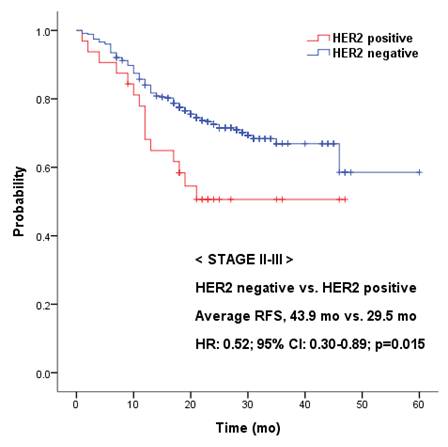 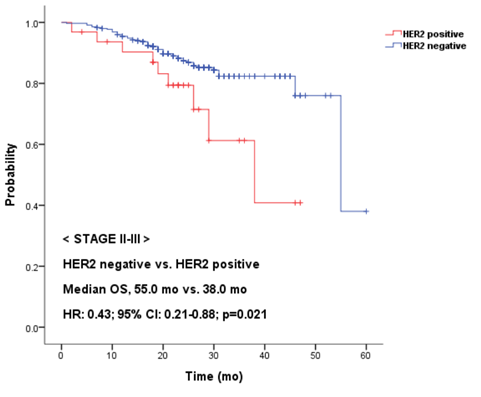 Figure 1 Kaplan-Meier survival curves. A: Recurrence-free survival (RFS) and B: overall survival (OS) based on human epidermal growth factor 2 (HER2) expression in stage II-III gastric cancer patients. HR: Hazard ratio; CI: Confidence interval.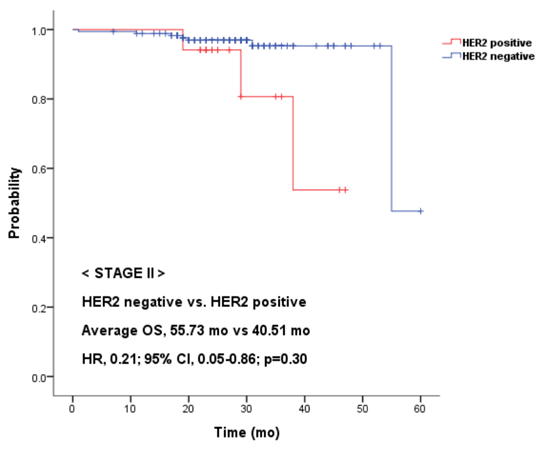 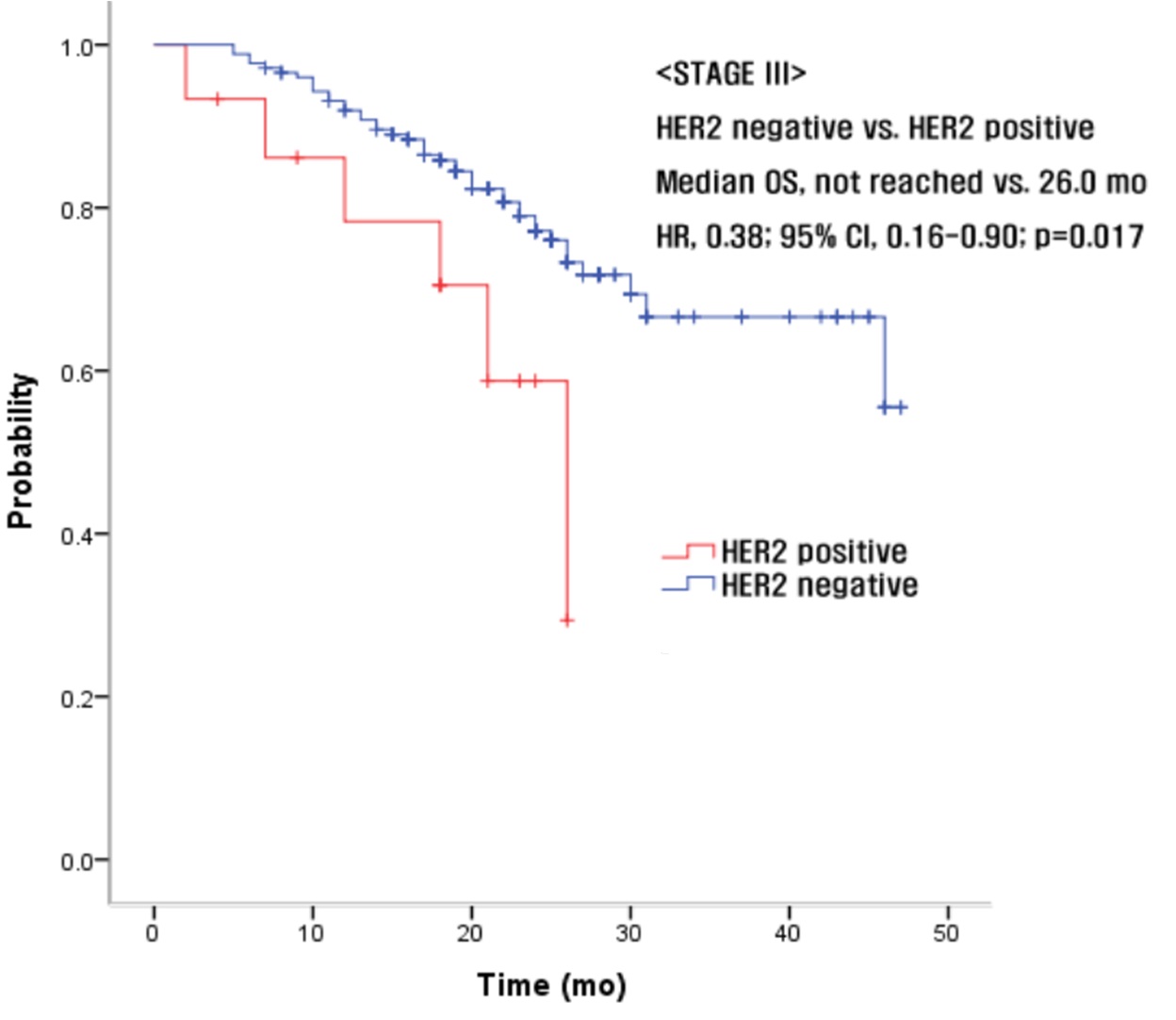 Figure 2 Kaplan-Meier survival curves. Overall survival (OS) based on human epidermal growth factor receptor 2 (HER2) expression in A: Stage II and B: Stage III gastric cancer patients. HR: Hazard ratio; CI: Confidence interval.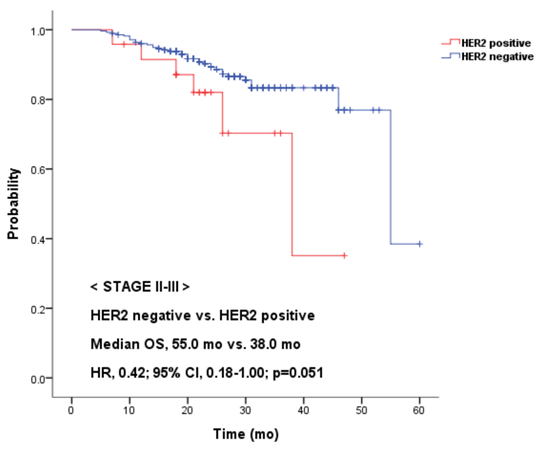 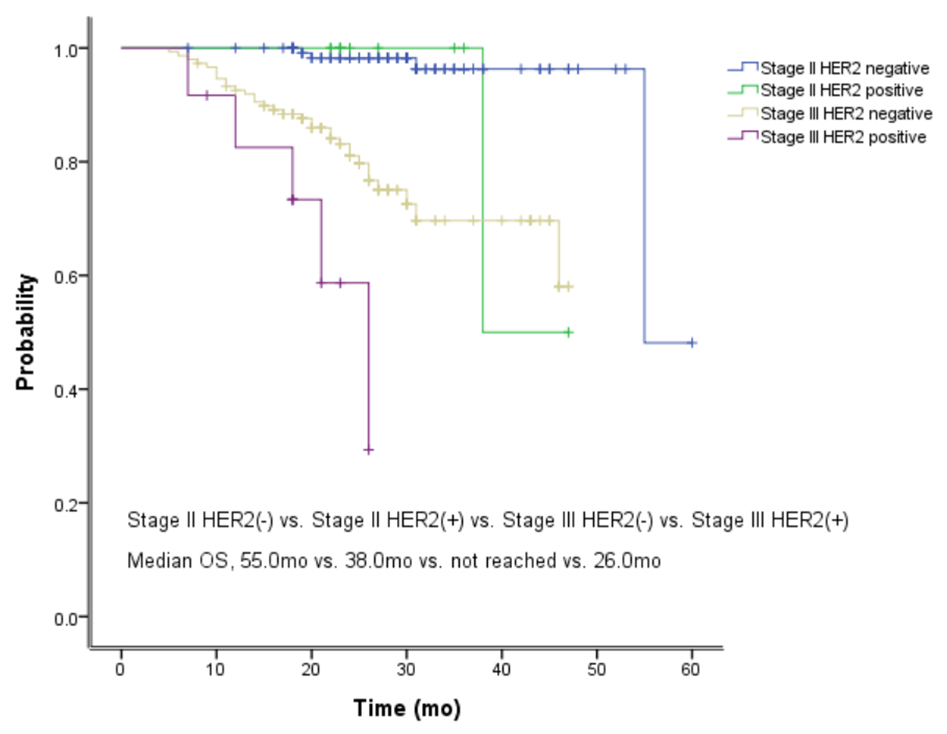 Figure 3 Kaplan-Meier survival curve. Overall survival (OS) based on human epidermal growth factor receptor 2 (HER2) expression in stage II and III gastric cancer patients who received adjuvant chemotherapy. A: Total patients both stage II and III; B: Divided by each stage. HR: Hazard ratio; CI: Confidence interval.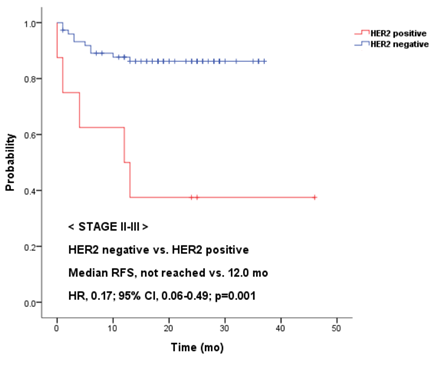 Figure 4 Kaplan-Meier survival curve. Recurrence free survival (RFS) based on human epidermal growth factor receptor 2 (HER2) expression in stage II and III gastric cancer patients who did not receive adjuvant chemotherapy. HR: Hazard ratio; CI: Confidence interval.Table 1 Demographics and baseline characteristics n(%)ECOG PS: Eastern Cooperative Oncology Group Performance Status; HER2: Human epidermal growth factor receptor 2; GEJ: Gastroesophageal junction; IHC: Immunohistochemistry; FISH: Fluorescence in situ hybridization; WD: Well differentiated; MD: Moderately differentiated; PD: Poorly differentiated; TA: Tubular adenocarinoma.Table 2 Human epidermal growth factor receptor 2 expression and clinicohistologic characteristicsGEJ: Gastro-esophageal junction; CISH: Chromogenic in situ hybridization; FISH: Fluorescence in situ hybridization; IHC: Immunochistochemistry.Table 3 Univariate and multivariate analysis showing factors associated with overall survivalHR: Hazard ratio; CI: Confidence interval; HER2: Human epidermal growth factor receptor 2; WD: Well differentiated; MD: Moderately differentiated; PD: Poorly differentiated; SRC: Signet ring cell carcinoma; ECOG PS: Eastern Cooperative Oncology Group Performance Status.CharacteristicStage II (n = 193, IIA: 97, IIB: 96)Stage III (n = 191, IIIA: 55, IIIB: 63, IIIC: 73)Median age (range, yr)61.2712.75 (28-90)62.21 (33-86)Gender (%)MaleFemale124 (64.2)69 (35.8)114 (59.7)77 (40.3)ECOG PS (%)012119 (61.7)74 (38.3)076 (39.8)114 (59.7)1 (0.5)HER2 status (%)HER2 positiveIHC 3 (+)IHC 2 (+)/FISH (+)HER2 negativeIHC 2 (+)/FISH (-)IHC 1 (+) or 0IHC not done/FISH (-)15 (7.8)2 (1.0)6 (3.1)168 (87.1)2 (1.0)13 (6.8)2 (1.0)4 (2.1)169 (88.5)3 (1.6)Pathologic differentiationWD TAMD TAPD TASignet ring cell carcinomaOthers7 (3.6)54 (28.0)96 (49.7)33 (17.1)3 (1.6)3 (1.6)44 (23.0)111 (58.1)27 (14.1)6 (3.2)T stage T1T2T3T417 (88.1)48 (24.9)90 (46.6)38 (19.7)04 (2.1)51 (26.7)136 (71.2)N stageN0N1N2N397 (50.3)60 (31.0)33 (17.1)3 (1.6)1 (0.5)30 (15.7)52 (27.3)108 (56.5)Received adjuvant chemotherapyYesNo141 (73.1)52 (26.9)161 (84.3)30 (15.7)AuthornHistologic typeHistologic typeHistologic typeHistologic typeLocalizationLocalizationLocalizationMethodAuthornIntestinal (%)Diffuse (%)Mixed / unknown (%)PGEJ (%)Gastric (%)P valueTanner et al[6]23121.5250.0052412-CISHGravalos et al[23]166167140.27259.50.01IHC, FISHLordick et al[24]152734620-3218-IHC, FISHPresent study384172.518< 0.01209.50.008IHC, FISHVariableUnivariateUnivariateMultivariateMultivariateVariableHR (95%CI)PHR (95%CI)P valueHER2 status0.424 (0.208-0.865)0.0180.421 (0.206-0.861)0.018WD-MD vs PD-SRC0.694 (0.374-1.290)0.248Sex1.376 (0.821-2.307)0.226ECOG PS2.149 (1.648-2.803)< 0.0012.002 (1.530-2.618)< 0.001Age (< 65)Adjuvant chemotherapy1.408 (0.837-2.369)1.750 (0.978-3.128)0.1970.059